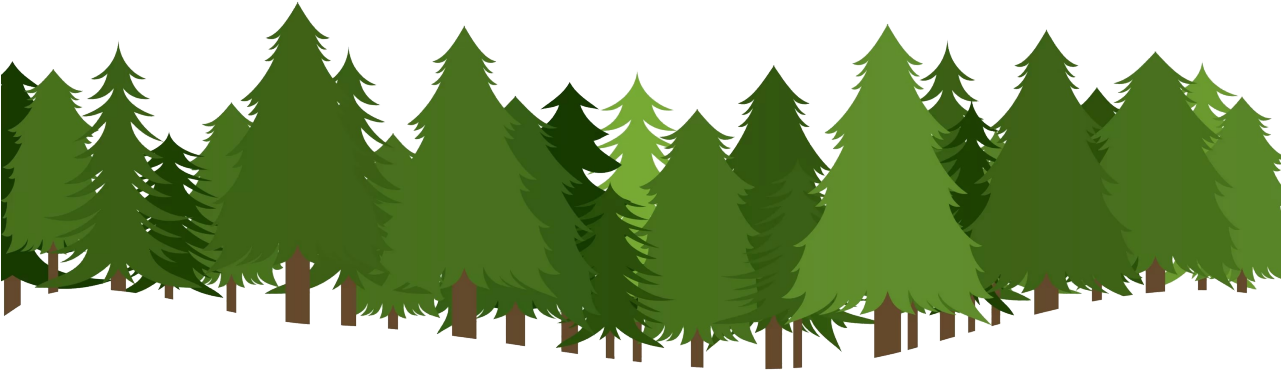 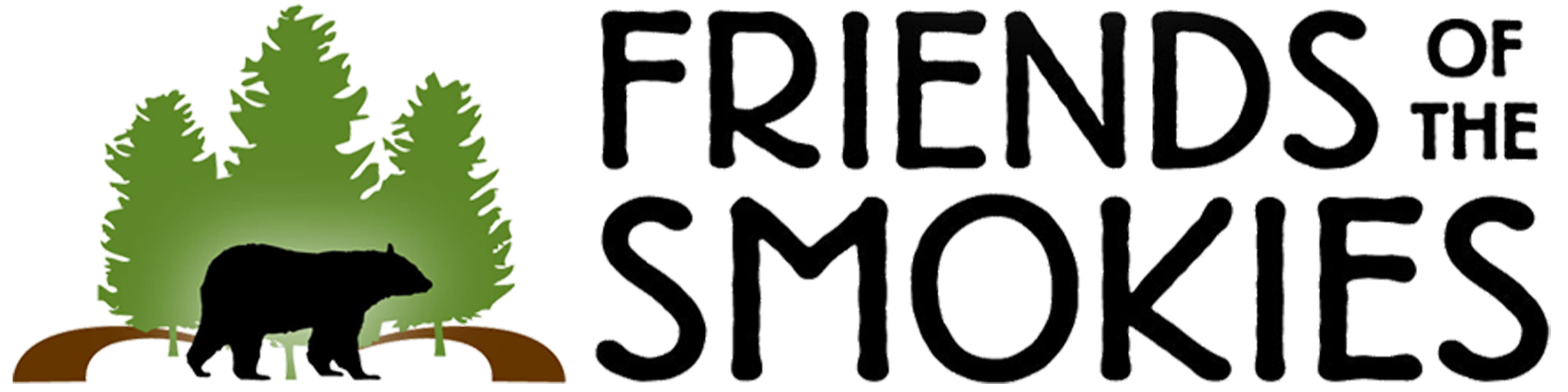 A Gift in Your Honor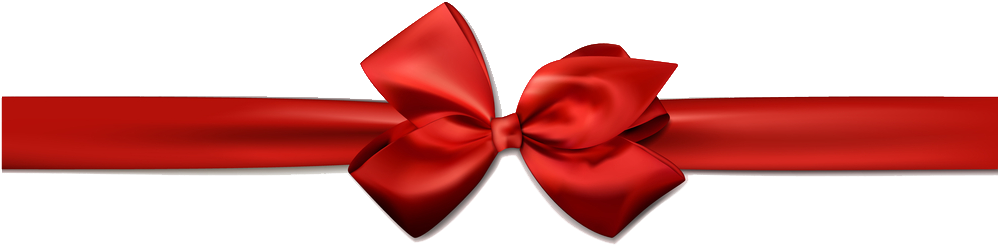 In the spirit of the holidays, a gift has been givento Friends of the Smokies in honor of:From:This contribution enables Friends of the Smokies to help assist the National Park Service in preserving and protecting the Great Smoky Mountains National Park.